Gold 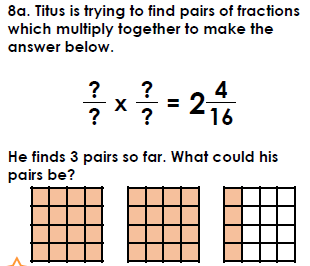 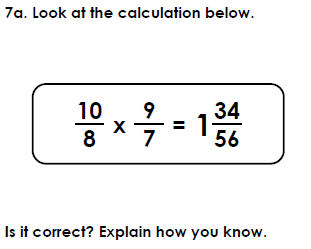 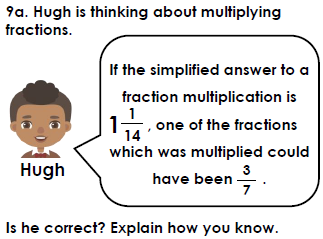 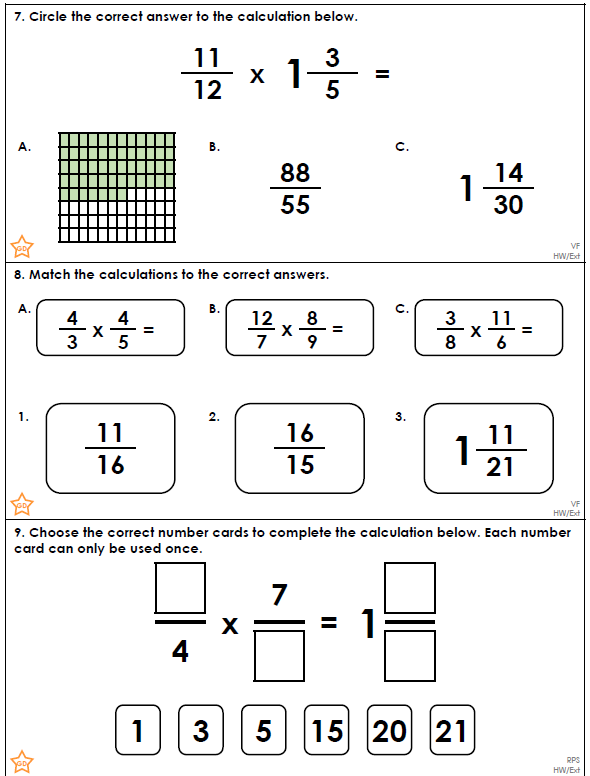 